ANEXA Nr. 20 

  PROCES-VERBAL DE VECINĂTATE
Încheiat la data . . . . . . . . . .
      Subsemnata/subsemnatul/subsemnaţii în calitate de proprietar(i)/posesor(i)/ deţinător(i)/reprezentant(i) legal(i) al imobilului situat în judeţul . . . . . . . . . . UAT . . . . . . . . . ., strada . . . . . . . . . . . nr . . . . . . . . . . tarla . . . . . . . . . . parcela . . . . . . . . . . /nr. top . . . . . . . . . . /denumirea locului     1. 

      Împreună cu subsemnaţii:     2.       am procedat la recunoaşterea şi stabilirea limitei şi vecinătăţilor imobilului prezentat în schiţă:

  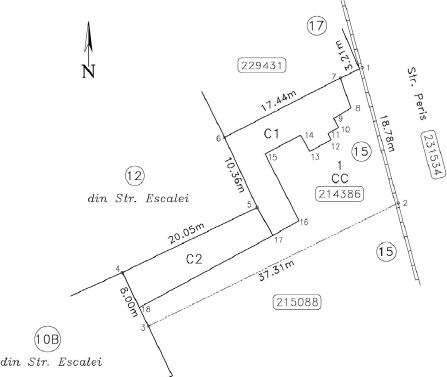    3.       recunoaştem limitele stabilite prin prezentul proces-verbal şi prezentat în schiţă, fiind de acord cu acestea.      Prezentul proces-verbal a fost încheiat în . . . . . . . . . . exemplare (câte un exemplar pentru fiecare parte semnatară şi unul pentru documentaţia cadastrală) şi conţine . . . . . . . . . . pagini.   Notă:   În cazul notării posesiei conform art. 41, alin. (8) din Legea 7/1996, procesul-verbal de vecinătate se semnează conform art. 41, alin. (81), litera c).Nume Prenume Calitatea Proprietar/ posesor/ deţinător/ reprezentant legalCNP/CUI CNP/CUI CNP/CUI CNP/CUI CNP/CUI CNP/CUI CNP/CUI CNP/CUI CNP/CUI CNP/CUI CNP/CUI CNP/CUI CNP/CUI Nume Prenume Calitatea Proprietar/ posesor/ deţinător/ reprezentant legalCNP/CUI CNP/CUI CNP/CUI CNP/CUI CNP/CUI CNP/CUI CNP/CUI CNP/CUI CNP/CUI CNP/CUI CNP/CUI CNP/CUI CNP/CUI CUI/CIFObservaţii:Latura
(de la punctul până la punctul) Lungimea (m) Felul materiali- zării Vecin
(numele şi prenumele / denumirea) Nr.top/ nr. cadastral/ strada şi nr. tarla şi parcela/IE Observaţii Semnături posesori/proprietari/deţinători/ reprezentanţi legali ai imobilului pentru care se întocmeşte documentaţia cadastrală
. . . . . . . . . .Semnături 
posesori/proprietari/deţinători/reprezentanţi legali ai imobilelor învecinate 
Latura . . . . (semnătura) 
Persoana autorizată 
Nume prenume/denumire 
Seria şi nr. certificatului de autorizare 
Categoria 
Semnătura